Publicado en Madrid  el 22/05/2019 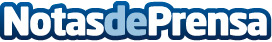 Rap, hip-hop, rock psicodélico y electro-pop protagonizan la propuesta musical del festival #Imperdible_04 El cartel incluye a solistas como los raperos Arkano y la surafricana Yugen Blakrok, bandas como Mohama Saz y Monterrosa, además de sesiones de baile con DJ Hazhe, Diana Aller,las Cheries DJs y Esnórquel DJ. Las actuaciones, con entrada gratuita, se celebrarán el viernes 7 de junio, a partir de las 17.00 horas, en La Nave de Villaverde, dentro de una programación que incluye más de 20 actividades relacionadas con los ODS (más información en www.losimperdibles.es)Datos de contacto:AutorNota de prensa publicada en: https://www.notasdeprensa.es/rap-hip-hop-rock-psicodelico-y-electro-pop Categorias: Música Comunicación Sociedad Madrid Entretenimiento Eventos http://www.notasdeprensa.es